TCHAÏ asbl -Temps d’accroche pour adolescents en exil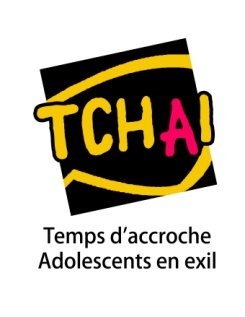 		Fiche de demande d’inscriptionLes informations reprises dans ce questionnaire resteront strictement confidentielles. Ces informations sont demandées dans le seul but de mieux comprendre la situation du jeune et de préparer le premier entretien.Date de la demande :Institution demandeuseJeuneDocument à renvoyer par mail uniquement à tchai.asbl@gmail.comInstitution :Adresse :Personne de contact :Téléphone :Adresse mail :Adresse mail :Nom :Prénom :Date de naissance :Téléphone :Pays d’origine :Titre de séjour :Adresse ou résidence :Adresse ou résidence :Situation familiale :Situation familiale :Langue(s) parlée(s) (+ niveau):Langue(s) parlée(s) (+ niveau):Langue(s) écrite(s) (+ niveau):Langue(s) écrite(s) (+ niveau):Situation scolaire actuelle :Situation scolaire actuelle :Eventuel parcours scolaire par pays :Eventuel parcours scolaire par pays :Eventuelle expérience professionnelle (y compris informelle) par pays :Eventuelle expérience professionnelle (y compris informelle) par pays :Quel type de demande(s) le jeune formule-t-il actuellement ?Quel type de demande(s) le jeune formule-t-il actuellement ?